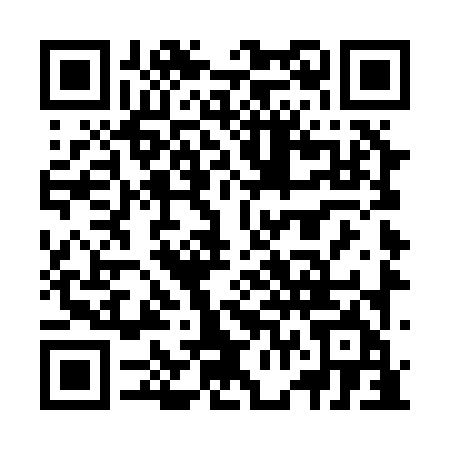 Prayer times for Sweeney Settlement, New Brunswick, CanadaMon 1 Jul 2024 - Wed 31 Jul 2024High Latitude Method: Angle Based RulePrayer Calculation Method: Islamic Society of North AmericaAsar Calculation Method: HanafiPrayer times provided by https://www.salahtimes.comDateDayFajrSunriseDhuhrAsrMaghribIsha1Mon3:395:411:387:059:3411:362Tue3:405:411:387:059:3411:363Wed3:405:421:387:059:3411:364Thu3:405:431:387:059:3311:365Fri3:415:441:387:059:3311:366Sat3:415:441:397:049:3311:357Sun3:425:451:397:049:3211:358Mon3:425:461:397:049:3211:359Tue3:435:471:397:049:3111:3510Wed3:435:481:397:039:3011:3511Thu3:445:491:397:039:3011:3312Fri3:465:501:397:039:2911:3213Sat3:485:501:407:029:2811:3014Sun3:495:511:407:029:2711:2915Mon3:515:521:407:029:2711:2716Tue3:535:531:407:019:2611:2617Wed3:555:551:407:019:2511:2418Thu3:575:561:407:009:2411:2219Fri3:595:571:407:009:2311:2020Sat4:015:581:406:599:2211:1921Sun4:025:591:406:599:2111:1722Mon4:046:001:406:589:2011:1523Tue4:066:011:406:579:1911:1324Wed4:086:021:406:579:1711:1125Thu4:106:041:406:569:1611:0926Fri4:126:051:406:559:1511:0727Sat4:146:061:406:559:1411:0528Sun4:166:071:406:549:1311:0329Mon4:186:081:406:539:1111:0130Tue4:206:101:406:529:1010:5931Wed4:226:111:406:519:0910:57